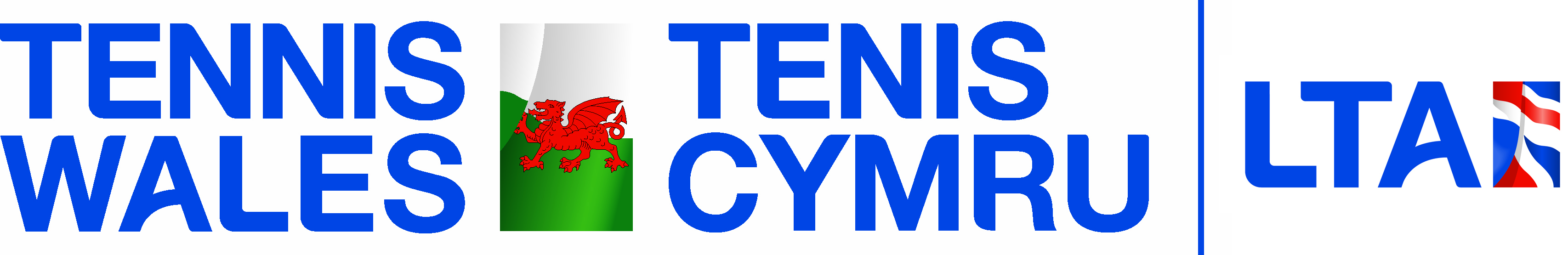 Social Media Acceptable Use StatementTennis Wales understand the importance of new technology for children and young people’s development. However we recognise that relevant safeguards need to be put in place on our trips to ensure children and young people remain safe whilst online or using social media.We ask that all parents / carers spend a few minutes to read through and discuss this statement with their child/children and then sign and return this form to your captain.
I will be responsible for my behaviour when using the internet and social media, including the content I access and how I conduct myself.I will not deliberately create, browse or access material that could be considered offensive or illegal. If I accidentally come across any such material, I will report this to the Team Wales or County Cup CaptainI will not use social media or the internet to send anyone material that could be considered threatening, offensive, upsetting, bullying or illegal.I understand that all my use of internet and social media is potentially visible to everyone in the online world and that any issues involving my behaviour may be addressed by the Team Wales or County Cup CaptainI will not give out any of my personal information such as name, age, address or telephone number online.I will not share my passwords with anyone else.I will not arrange to meet someone that I have met online.I understand that these rules are designed to keep me safe and if they are not followed my parents/carers may be contacted.I will avoid using my mobile or smartphone during activities as I understand that it will have an impact on my safety and my opportunity to learn and achieve.I am aware that if I am experiencing bullying behaviour or abuse online, I can contact the Team Wales or County Cup CaptainI know I can also contact Childline on 0800 11 11 if I have any worries about something I’ve seen or experienced online.We have discussed this statement and ……………………………………...(Insert child’s name) agrees to support the safe use of the internet and social media at ………………………..…….(Insert name of club / organisation).Parent’s / carer’s name:Parents / carer’s signature:Date:Child’s name:Child’s signature:Date: